Algemeen MR deelDirectiedeelTer informatie:Ter bespreking:W.v.t.t.k., ingekomen stukken, e.d.Rondvraag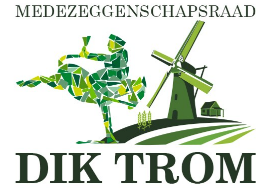 notulennotulenMedezeggenschapsraadMedezeggenschapsraad20 februari 202318.45 - 20.30 uurAanwezig:Cindy PenningsTjarda AdemaSonja van Eeken Robert Corver (directie)Sander van Rijn (VZ)Kim van LeeuwenJeroen van ReisenAfwezig:Kim van Leeuwen, Sonja van EekenNotulist:Cindy Pennings  OpeningVaststellen agenda, notulen & actielijstAgenda en notulen zijn vastgesteld.Actielijst: zie actiepuntenTer informatie1.schoolplan en jaarplan, oplegformulierDe directie herinneren aan het oplegformulier.2.Lopende zaak “Veilig Thuis”Er wordt ter kennisgeving het een en ander gedeeld.Ter bespreking1.Instemming berekening vakantiedagen/studiedagenNavraag doen over: achter Hemelvaartsdag en de vrijdag erna staat een nul, klopt dit wel? Ja dit valt in de meivakantie.Voor de bovenbouw is een tekort 12.75 uur. Wanneer hemelvaart en de vrijdag erna nog bijgeteld wordt, dan heb je nog meer tekort. Bij de kleuters is een overschot aan uren te zien voor komend jaar. Fictieve dag 30 september. Schrikkeljaar 29 september. Hoe zit dat met de fictieve dag? Elk jaar is niet precies 52 wk, daar mag je een fictieve dag voor rekenen.2.Parkeerprobleem/kiss & ride zoneHandhaving (wijkagent) wordt nogmaals gebeld (actiepunt 7) en er wordt contact gezocht met een verkeersdeskundige (actiepunt 8) over de plaats van een andere ¨kiss and ride¨.1.Klachten en geschillencommissieDe directie geeft een update.2.Vrijheid van meningsuitingDe directie geeft een toelichting op dit onderwerp.3. Personeel: vertrek onderwijsassistentEr vertrekt een onderwijsassistent vanaf de voorjaarsvakantie. De directie geeft een toelichting.4.StaVaZa nieuwe lokalen, interne verbouwing & nieuwbouwDit kalenderjaar komt de gemeente met een plan waar data in staat. Er wordt een toelichting gegeven over waar de nieuwbouw en gymzaal komt.Er is toegezegd dat er 2 noodlokalen geplaatst worden. Intern wordt het gebouw ook verbouwd.